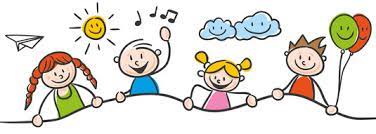 CENTRE DE LOISIRS (MERCREDIS)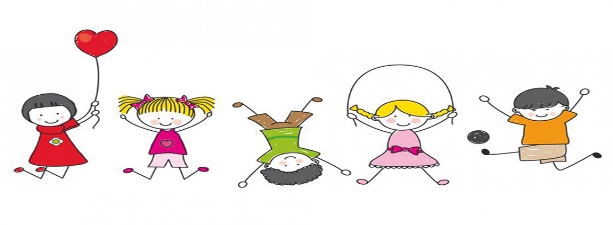 MATIN ET REPAS 7H30/9H - 13H/14HREPAS ET APRES-MIDI11H30/12H – 17H/18HJOURNEE COMPLETE7H30/9H – 17H/18HMERCREDI 06 SEPTEMBREMERCREDI 13 SEPTEMBREMERCREDI 20 SEPTEMBREMERCREDI 27 SEPTEMBREMERCREDI 04 OCTOBREMERCREDI 11 OCTOBRE MERCREDI 18 OCTOBREMERCREDI 08 NOVEMBREMERCREDI 15 NOVEMBREMERCREDI 22 NOVEMBREMERCREDI 29 NOVEMBREMERCREDI 06 DECEMBRE MERCREDI 13 DECEMBREMERCREDI 20 DECEMBRE 